San Mateo County Youth Commission 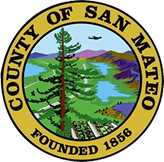 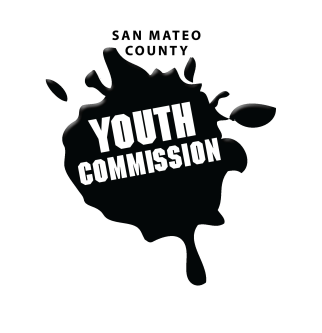 1670 S Amphlett Blvd, Suite 250
San Mateo, CA 94402Join online at:https://zoom.us/j/778454364 April 5, 20185:30-7:30 PMExecutive Board MeetingCall to order			   					  Roll call 								  Public comment 							Members of the public may address the commission on youth related issues and concerns that are not currently on the agenda. Please complete a Request Form found in the front entry, hand it to one of the Youth Commission Chairs, and limit your remarks to two minutes. The public is welcome to speak on Agenda Items throughout the meeting.Approve agenda	Approve minutes							  Check-inApril meeting planning2018-2019 recruitment updates and planningPlanning project continuation for 2018-2019End of the year reporting to Board of Supervisors planningCommittee updates on committee projects & eventsUpdates	 								Chairs, Staff, Commission liaisonsAnnouncements								Adjournment								  
Next Executive Board Meeting: May 3, 2018Next Workgroup Meeting: April 19, 2018Next Public Meeting: April 26, 2018